INDICAÇÃO Nº 2142/2021Indica ao Poder Executivo Municipal a realização de estudos visando à instalação de ondulação transversal (lombada) na Rua Soldado Juvenal Alves Correa nº 263, Jd. Rosemary. Excelentíssimo Senhor Prefeito Municipal, Nos termos do Art. 108 do Regimento Interno desta Casa de Leis, dirijo-me a Vossa Excelência para sugerir que, por intermédio do Setor competente, sejam realizados estudos visando a construção de ondulação transversal (lombada), em conformidade com o disposto na Resolução nº 600/2016 do Conselho Nacional de Trânsito – CONTRAN, ou a instalação de outros dispositivos redutores de velocidade na Rua Soldado Juvenal Alves Correa nº 263, Jd. Rosemary, neste município. Justificativa:Conforme relatos dos moradores locais, a referida via pública possui histórico de acidentes. Alguns motoristas imprudentes trafegam nesta via em velocidades muito superiores, principalmente no final do período vespertino, momento de maior fluxo de pessoas na via. Plenário “Dr. Tancredo Neves”, em 22 de junho de 2021.Nilson Araújo Radialista-vereador-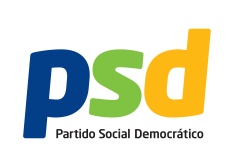 